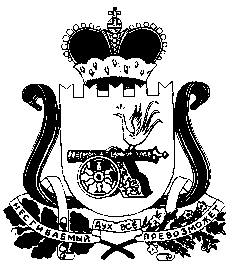 АДМИНИСТРАЦИЯКАМЕНСКОГО СЕЛЬСКОГО ПОСЕЛЕНИЯКАРДЫМОВСКОГО РАЙОНА СМОЛЕНСКОЙ ОБЛАСТИР А С П О Р Я Ж Е Н И Еот   11.10.2023                  №71-рОб исполнении бюджета Каменского сельского поселенияКардымовского районаСмоленской области за 9 месяцев  2023 года      В соответствии со статьей 264.2 Бюджетного кодекса Российской Федерации:1.Утвердить основные характеристики отчета об исполнении бюджета Каменского сельского поселения Кардымовского района Смоленской области за 9 месяцев   2023 года: общий объем доходов в сумме 45 317 423,43 рубля, общий объем расходов в сумме 46 747 429,22 рублей с превышением расходов над доходами (дефицит бюджета) в сумме 1 430 005,79 рублей.2.Утвердить прилагаемый отчет об исполнении бюджета Каменского сельского поселения Кардымовского района Смоленской области за 9 месяцев  2023 года.3.Настоящее распоряжение вступает в силу со дня его подписания.4.Настоящее распоряжение   разместить на сайте Администрации Каменского сельского поселения Кардымовского района Смоленской области.5.Администрации Каменского сельского поселения Кардымовского района Смоленской области направить отчет об исполнении бюджета за 9 месяцев  2023 г. в Совет депутатов Каменского сельского поселения Кардымовского района Смоленской области и Контрольно-ревизионную комиссию муниципального образования «Кардымовский район» Смоленской области.Глава муниципального образованияКаменского сельского поселенияКардымовского района Смоленской области                                         В.П.Шевелева